П Р И К А З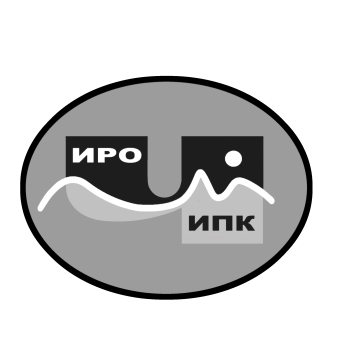  В целях реализации Указа Президента Российской Федерации от 22 ноября 2023 г. № 875 «О проведении в Российской Федерации года Семьи», в целях обеспечения условий сохранения, развития, укрепления и поддержки культурного разнообразия народов Чукотки в сфере регионального образования, развития регионального сегмента единой федеральной системы научно-методического сопровождения педагогических работников и управленческих кадров образовательных организаций Чукотского автономного округаПРИКАЗЫВАЮ:1. Утвердить Положение о региональном конкурсе «Сохранение родного языка в образовательном процессе пришкольного интерната» (далее - Конкурс) согласно приложению к настоящему приказу.2. Утвердить сроки проведения регионального Конкурса с  1 февраля 2024 г. по 30 апреля 2024 г.3. Назначить ответственным за проведение регионального Конкурса Тнескину М.Н., заведующего центром этнокультурного образования.4. Ответственному за проведение регионального Конкурса Тнескиной М.Н.:4.1. в срок до 1 февраля 2023 года организовать и провести работу по своевременному информированию учреждений образования, культуры и искусства Чукотского автономного округа о проведении Конкурса;4.2. в срок до 1 марта 2024 года обеспечить организационно-методическое сопровождение сбора заявок участников Конкурса; 4.3. в период с 15 апреля до 19 апреля 2024 года обеспечить сбор и формирование банка материалов участников Конкурса;4.4. в период с 19 апреля по 26 апреля 2024 года организовать проведение экспертизы конкурсных материалов; 4.5. в срок до 30 апреля 2024 года подвести итоги Конкурса.5. Контроль за исполнением настоящего приказа оставляю за собой.Приложение: Положение о региональном конкурсе «Сохранение родного языка в образовательном процессе пришкольного интерната» на 6 л.Директор                                                                В.В. Синкевич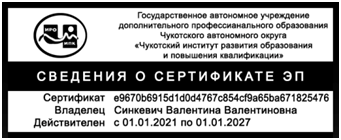 С приказом ознакомлены:                                 ___________________________ /___________/___________________________ /___________/Приложениек приказу 01-06/17 от 09.01.2024 г.(ГАУ ДПО ЧИРОиПК) «УТВЕРЖДАЮ»                                    Директор ГАУ ДПО ЧИРОиПК		Синкевич В.В.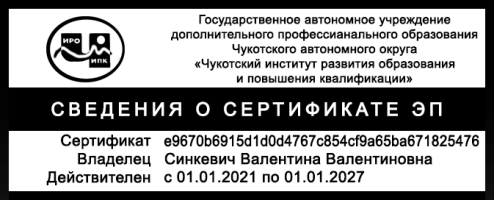 ПОЛОЖЕНИЕО РЕГИОНАЛЬНОМ КОНКУРСЕ «Сохранение родного языка в образовательном процессе пришкольного интерната»Анадырь, 2024 г.Общие положения1.1. Настоящее Положение разработано в соответствии с Федеральным Законом «Об образовании РФ», Уставом государственного автономного учреждения дополнительного профессионального образования Чукотского автономного округа «Чукотский институт развития образования и повышения квалификации» и определяет порядок организации и проведения регионального конкурса «Сохранение родного языка в образовательном процессе пришкольного интерната» (далее – Конкурс).1.2. Учредителем и организатором Конкурса является государственное автономное учреждение дополнительного профессионального образования Чукотского автономного округа «Чукотский институт развития образования и повышения квалификации» (далее – ГАУ ДПО ЧИРОиПК).1.3.  Конкурс проводится на региональной площадке «Семнадцатые окружные Керековские чтения» и посвящён 35-летию со дня создания  государственного автономного учреждения дополнительного профессионального образования Чукотского автономного округа «Чукотский институт развития образования и повышения квалификации».1.4. Форма проведения Конкурса: заочная с использованием дистанционных технологий.2. Цель и задачи КонкурсаЦель Конкурса: сохранение родного языка через создание языковой среды в пришкольном интернате и взаимодействие с организациями сферы культуры. Задачи Конкурса: вовлечение воспитанников пришкольных интернатов в активное говорение на родном языке, создание благоприятной среды для изучения родного языка в пришкольном интернате при взаимодействии с организациями сферы культуры,выявление и популяризация эффективного педагогического опыта по сохранению, возрождению и продвижению родных языков коренных народов Чукотки.3. Участники КонкурсаДля участия в конкурсе приглашаются педагогические работники пришкольных интернатов образовательных организаций Чукотского автономного округа.4. Сроки проведения КонкурсаКонкурс проводится в период с 1 февраля 2024 года по 30 апреля 2024 года. 4.1. В срок до 1 марта 2024 года участники направляют на e-mail: etnovagyrgyn92@mail.ru заявку на участие в Конкурсе (приложение 1 к настоящему положению), согласие на обработку персональных данных (приложение 2 к настоящему положению).                                                                   4.2. В срок с 15 апреля до 19 апреля 2024 года участники конкурса направляют конкурсные материалы в Оргкомитет Конкурса в электронном виде на e-mail: etnovagyrgyn92@mail.ru или выкладывают в облачном хранилище (Яндекс.Диск или Облако@Mail.ru) с правами доступа «По ссылке» или  «Общедоступно», на электронных носителях (флешка, DVD) на адрес: ГАУ ДПО ЧИРОиПК: . Анадырь, ул. Беринга, д. 7. с пометкой «Региональный конкурс «Сохранение родного языка в образовательном процессе пришкольного интерната». 4.3. В период с 19 апреля по 26 апреля 2024 года конкурсные материалы проходят  экспертизу. 4.4. В срок до 30 апреля 2024 года Организационный комитет подводит итоги Конкурса. На рассмотрение не принимаются материалы: - поступившие после указанного срока, - не соответствующие требованиям к содержанию (п. 6 настоящего Положения),- не соответствующие требованиям к оформлению (п.7 настоящего Положения),- материалы прошлых лет.Конкурсные работы не рецензируются. 5. Номинации КонкурсаУчастники Конкурса представляют материалы по следующей номинации:«Сохранение родного языка в образовательном процессе пришкольного интерната».Направления:- Чукотский язык.- Эвенский язык.- Эскимосский язык.6. Содержание КонкурсаРабота над подготовкой конкурсных материалов включает три этапа.Первый этап - составление учебно-тематического плана работы пришкольного интерната, предполагающей ежедневное изучение родного языка во взаимодействии с организациями сферы культуры. Учебно-тематический план должен быть согласован с учителем родного языка образовательной организации. Воспитатель выстраивает свой план в продолжение тематики учебно-тематического план учителя.На предварительном этапе необходимо организовать сотрудничество участников конкурса с представителями организаций в сфере культуры (библиотека, музей, дом культуры), семьей. Воспитателю интерната необходимо выстроить свой план в продолжение тематики учебно-тематического плана школы и связывает каждый день недели с посещением организаций в сфере культуры (библиотека, музей, дом культуры), где воспитанники, изучив тему в школе, продолжают изучение этой темы в интернате, библиотеке, музее, доме культуры.Сбор информации, необходимой для разработки конкурсных материалов, предполагает обязательную ее видеозапись. Видеозапись должна содержать практический видеопоказ по каждой теме, прописанной в плане, результаты начального, конечного этапа, демонстрацию практического использования родного языка в  интернате и организациях сферы культуры.Второй этап - систематизация собранных материалов. Подготовка папок по количеству тем в учебно-тематическом плане. В каждую папку войдут: видеоролик, разработка занятия, соответствующие теме, написанной в учебно-тематическом плане во взаимодействии с организациями сферы культуры.  По завершении конкурса необходимо создать видеофильм об использовании конкурсных материалов, в котором должно быть представлено, как воспитанники владели языком на и начало конкурса и как стали владеть родным языком на период окончания конкурса.Третий этап  - подготовка и подведение итогов работы пришкольного интерната. Проведение встречи за круглым столом с приглашением работников организации сферы культуры. На заседании необходимо обсудить итоги совместной работы, продемонстрировать знания родного языка воспитанниками. Данное мероприятие необходимо записать на видео и представить с остальными конкурсными материалами.Подробная информация по подготовке к конкурсу содержится в методических рекомендациях.7. Требования к оформлению конкурсных материалов На титульном листе конкурсных материалов необходимо указать полное наименование образовательного учреждения название Конкурса, номинацию, ФИО ответственного, участников Конкурса, контактный телефон, адрес электронной почты, год участия. В соответствии с заявленной для участия номинацией формируются следующие материалы:- Учебно-тематический план, расписанный по темам с взаимодействием организаций сферы культуры.1 папка «Тема»: видеоролик, разработка занятия. Папки формируются по количеству тем: 2 папка - «Тема»:, 3 папка «Тема»:, 4 папка «Тема»: и т.д. В одной тематической папке находятся материалы (интернат, библиотека, музей, дом культуры, кружки: прикладное, косторезное мастерство, танцевальное искусство, изобразительное искусство).Требование к текстовой информации (в формате Microsoft Word, шрифтом Times New Roman, кегль 12, через 1 интервал и полями  со всех сторон).Итоговая папка: видеофильм о проведении встречи за круглым столом с работниками организации сферы культуры, где воспитанники интерната демонстрируют владение родным языком.		8. Критерии оценки материалов КонкурсаЛогика изложения, последовательность, целостность и завершенность конкурсных материалов (10 баллов). Владение родным языком с учетом тематики, заявленной в учебно-тематическом плане (за каждый диалог на родном языке – по 5 баллов).Оригинальность, полнота и насыщенность конкурсных материалов (5 баллов).Практическая значимость конкурсных материалов для целей воспитания и обучения  (5 баллов).Использование технических средств и компьютерных технологий (5 баллов).  Эстетика оформления конкурсных материалов (3 балла).9. Подведение итогов, награждение Победители и номинанты Конкурса награждаются дипломами I, II, III степени. Работы победителей и участников Конкурса, рекомендованные членами Экспертного совета к изданию, публикуются в средствах массовой информации, учреждённых ГАУ ДПО ЧИРОиПК. Приложение 1к Положению о региональном конкурсе«Сохранение родного языка в образовательном процессе пришкольного интерната» Заявка на участие в региональном конкурсе «Сохранение родного языка в образовательном процессе пришкольного интерната» Регистрационный номер_________Дата регистрации заявки____________Приложение 2к Положению о Региональном конкурсе«Сохранение родного языка в образовательном процессе пришкольного интерната»Согласиена обработку персональных данныхЯ, __________________________________,паспорт серия____________номер______________,выдан  _________________________________дата выдачи: ______________________________в соответствии со статьей 9 Федерального закона от 27.07.2006 № 152-ФЗ «О персональных данных» (далее – Федеральный закон «О персональных данных»), в целях:– обеспечения соблюдения законов и иных нормативных правовых актов;– обеспечения моей безопасности;– контроля количества и качества оказываемых мной услугдаю согласие сотрудникам государственного автономного учреждения дополнительного профессионального образования Чукотского автономного округа «Чукотский институт развития образования и повышения квалификации» на сбор, хранение, использование, передачу и публикацию моих персональных данных, в том числе публикацию на безвозмездной основе в некоммерческих целях в печатных изданиях, радио - и телевизионных передачах, в Интернет-СМИ и иных средствах массового распространения информации, включая социальные сети (Вконтакте, Одноклассники).Перечень моих персональных данных, на обработку которых я даю согласие:– фамилия, имя, отчество;- данные документа, удостоверяющего личность (паспортные данные);– номер телефона (домашний, мобильный);- адрес электронной почты.Настоящее согласие действует со дня его подписания до дня отзыва в письменной форме. По письменному запросу имею право на получение информации, касающейся обработки персональных данных (в соответствии с п.4 ст. 14 Федерального закона от 27.07.2006 г. № 152-ФЗ).«___»__________________20__г. ______________________ _____________________                                                                          (Подпись)                             (ФИО)Подтверждаю, что ознакомлен (а) с положениями Федерального закона от 27.07.2006 г. № 152-ФЗ «О персональных данных», права и обязанности в области защиты персональных данных мне разъяснены.«___»__________________20__г. ______________________ _____________________                                                                          (Подпись)                             (ФИО)9 января 2024 года                                                                                                    №  01-06/17г. АнадырьОб утверждении Положения и сроках проведения регионального конкурса «Сохранение родного языка в образовательном процессе пришкольного интерната»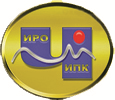 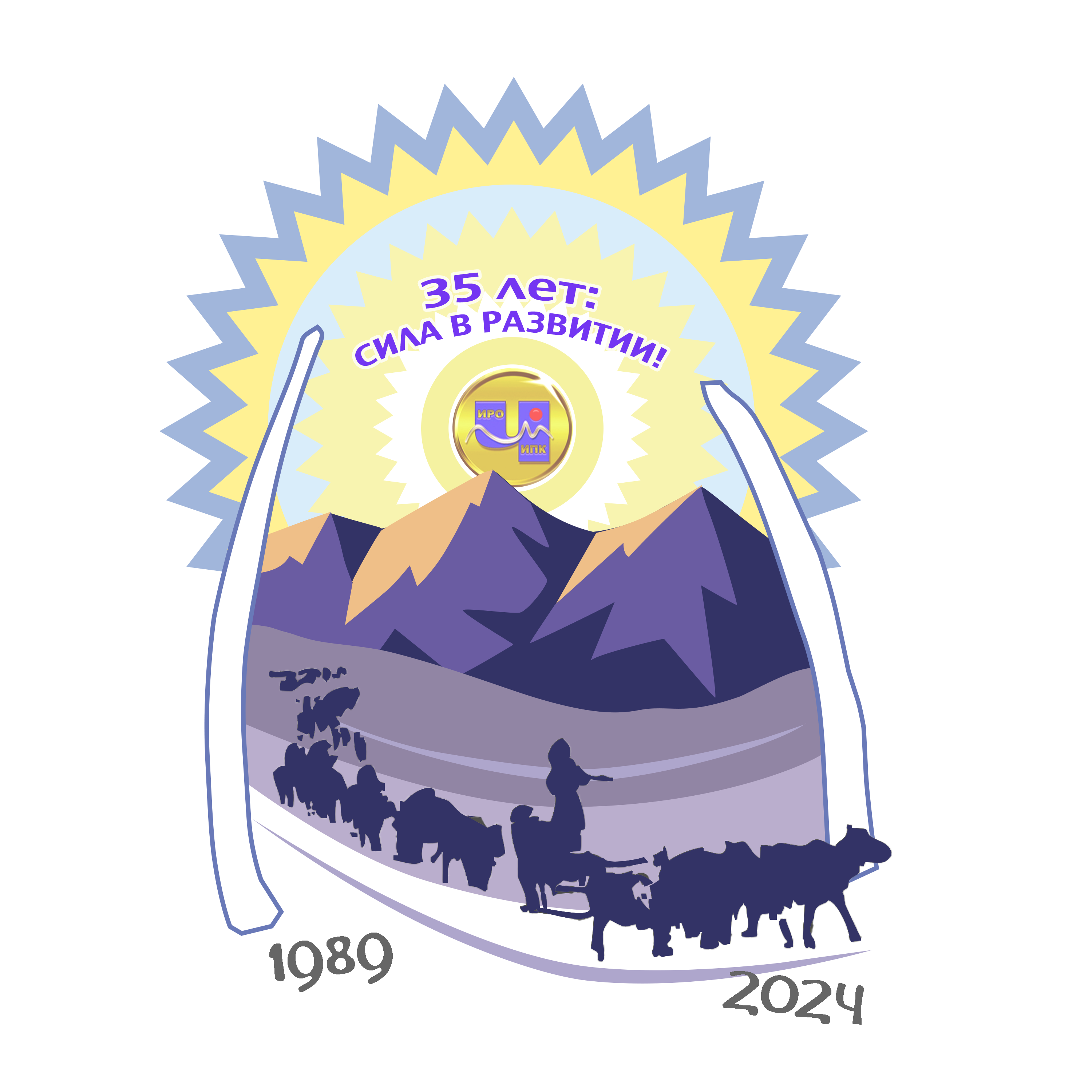 ГОСУДАРСТВЕННОЕ  АВТОНОМНОЕ УЧРЕЖДЕНИЕДОПОЛНИТЕЛЬНОГО ПРОФЕССИОНАЛЬНОГО ОБРАЗОВАНИЯЧУКОТСКОГО АВТОНОМНОГО ОКРУГА«ЧУКОТСКИЙ ИНСТИТУТ РАЗВИТИЯ ОБРАЗОВАНИЯ И ПОВЫШЕНИЯ КВАЛИФИКАЦИИ»Полное наименование образовательного учрежденияНазвание конкурсаНоминация - направлениеФ.И.О. ответственного за КонкурсФ.И.О. воспитанников (полностью, с расшифровкой инициалов)Контактный телефонАдрес электронной почты